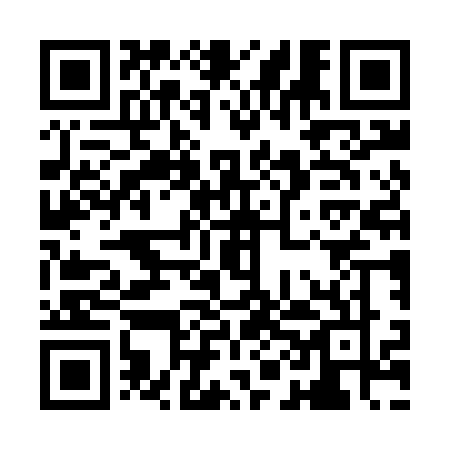 Prayer times for Belle-Maison, BelgiumMon 1 Apr 2024 - Tue 30 Apr 2024High Latitude Method: Angle Based RulePrayer Calculation Method: Muslim World LeagueAsar Calculation Method: ShafiPrayer times provided by https://www.salahtimes.comDateDayFajrSunriseDhuhrAsrMaghribIsha1Mon5:197:151:435:168:1210:012Tue5:167:121:435:178:1410:033Wed5:147:101:425:188:1510:054Thu5:117:081:425:198:1710:075Fri5:087:061:425:208:1810:096Sat5:057:041:415:218:2010:117Sun5:037:011:415:218:2210:138Mon5:006:591:415:228:2310:159Tue4:576:571:415:238:2510:1810Wed4:546:551:405:248:2610:2011Thu4:516:531:405:248:2810:2212Fri4:486:511:405:258:3010:2413Sat4:456:491:405:268:3110:2714Sun4:436:471:395:278:3310:2915Mon4:406:451:395:278:3410:3116Tue4:376:421:395:288:3610:3417Wed4:346:401:395:298:3810:3618Thu4:316:381:385:298:3910:3919Fri4:286:361:385:308:4110:4120Sat4:256:341:385:318:4210:4321Sun4:226:321:385:328:4410:4622Mon4:196:301:385:328:4610:4823Tue4:166:281:375:338:4710:5124Wed4:136:261:375:348:4910:5425Thu4:106:241:375:348:5010:5626Fri4:066:231:375:358:5210:5927Sat4:036:211:375:368:5411:0228Sun4:006:191:375:368:5511:0429Mon3:576:171:365:378:5711:0730Tue3:546:151:365:388:5811:10